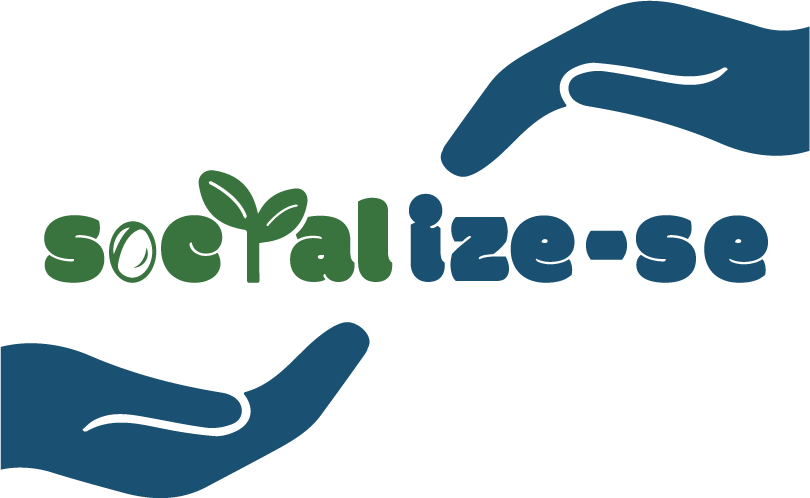 RELATÓRIO FINAL DO BOLSISTA1. IDENTIFICAÇÃO DO PROBLEMA E DESCRIÇÃO DO PROJETOIdentificar o problema abordado e descrever a(s) atividade(s) realizada(s), com ênfase nos objetivos fundamentais do projeto e na correlação desses com os Objetivos de Desenvolvimento Sustentável (ODS) da Organização das Nações Unidas (ONU).2. PÚBLICO-ALVOIdentificar todos os atores relevantes que possam ser afetados pelo projeto ou influenciar seus resultados. Esses atores podem incluir financiadores, provedores de serviço, organizações de suporte e, especialmente, os beneficiários das intervenções.3.  INSUMOS NECESSÁRIOS Indicar os recursos humanos, físicos e financeiros necessário ao projeto.4. PRODUTOS E/OU SERVIÇOS FORNECIDOSApresentar os produtos e/ou serviços ofertados à população-alvo.5. IMPACTO DO PROJETO: RESULTADO DAS ATIVIDADES Descrever o grau de inovação social obtido e potencial de impacto dos resultados alcançados. Demonstrar as mudanças tangíveis relacionadas às atividades desenvolvidas e valorizadas pela população-alvo. Indicar as transformações sociais mais amplas (mudanças relevantes que causaram impacto positivo na vida dos beneficiários ou na sociedade em geral). 6. EVIDÊNCIASExemplos (fotos, filmes, etc) de materiais produzidos / utilizados no projeto. Caso tenha estes produtos, salve-os em um drive e compartilhe o material produzido a partir de um link.7. FONTE DE INFORMAÇÕES PRÉVIASApresentar as principais pesquisas ou estudos previamente consultados, relacionados à(s) atividade(s) e ao público-alvo do projeto.